Donne e Agricoltura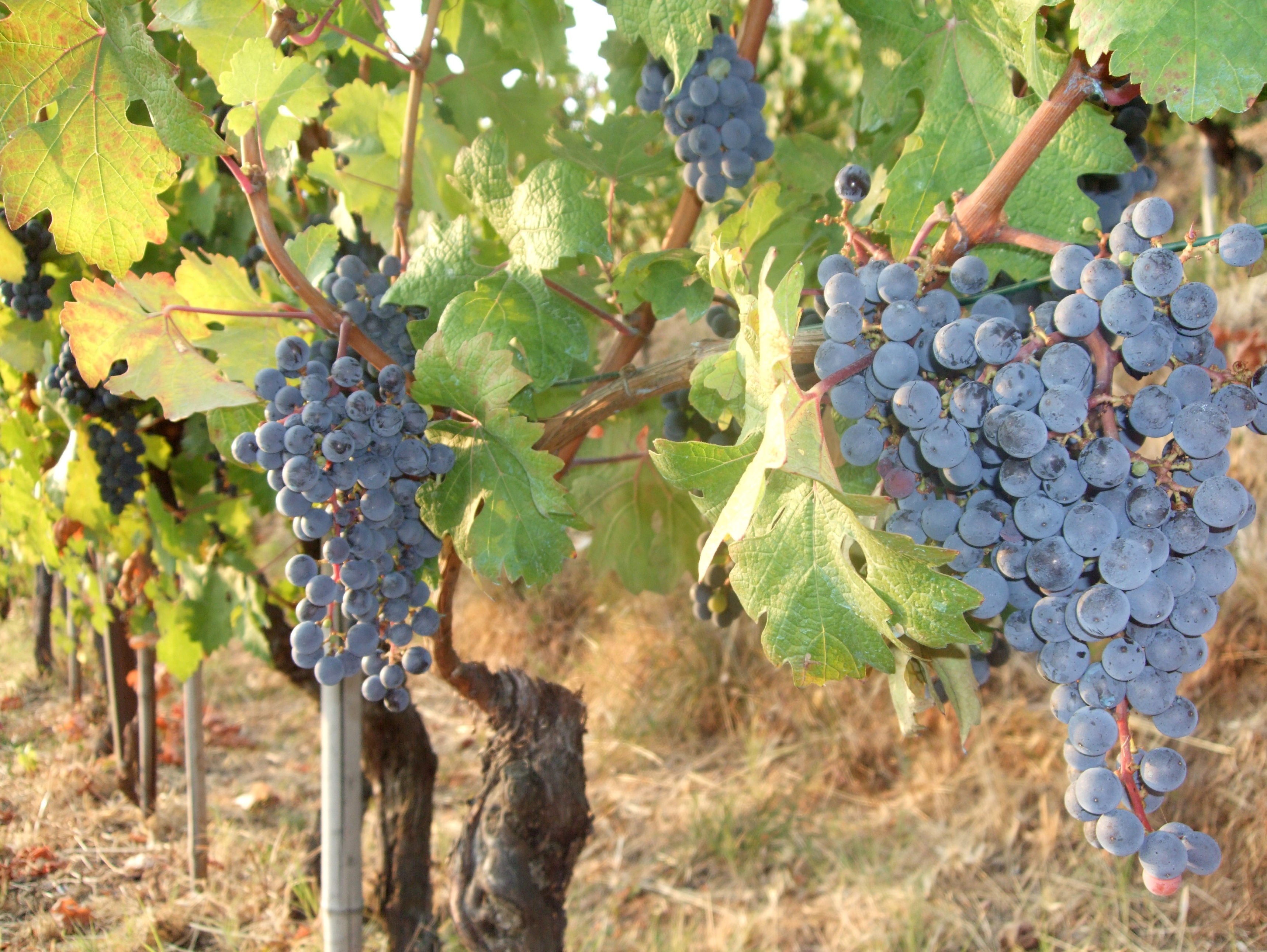  Nuove opportunità di credito nel mondo agricolo  Il temaLa  presenza crescente nel settore agricolo dell’impresa femminile sia a livello nazionale che regionale, confermati dai recenti dati IRPET che attestano la presenza di un’azienda femminile su tre in Toscana, richiedono una migliore comprensione dei nodi problematici ancora da sciogliere, sia delle notevoli potenzialità che esso offre. Occorre allora  focalizzare l’attenzione  sulle politiche regionali in tal senso, sulle opportunità che il settore del credito può offrire, oltre alle sollecitazioni provenienti sia dal mondo della formazione, sia da quello delle Associazioni di categoria.L’iniziativaUn incontro  pensato come occasione concreta  di contatto e interazione tra imprese del territorio, aspiranti start up, credito, istituzioni, formazione e associazioni di categoria.Sarà previsto  un ampio spazio alla  discussione, aperto a interventi, domande, approfondimenti da parte del pubblico.              sabato 2 aprile 2016  - ore 10.00Villa Argentina, Sala ConferenzeVia Fratti ang. Via Vespucci -  VIAREGGIO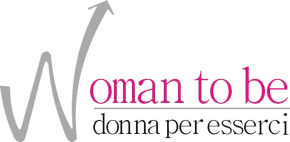 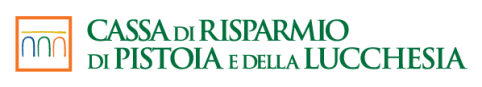 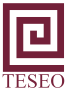 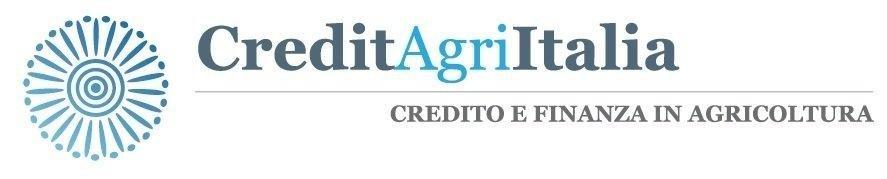 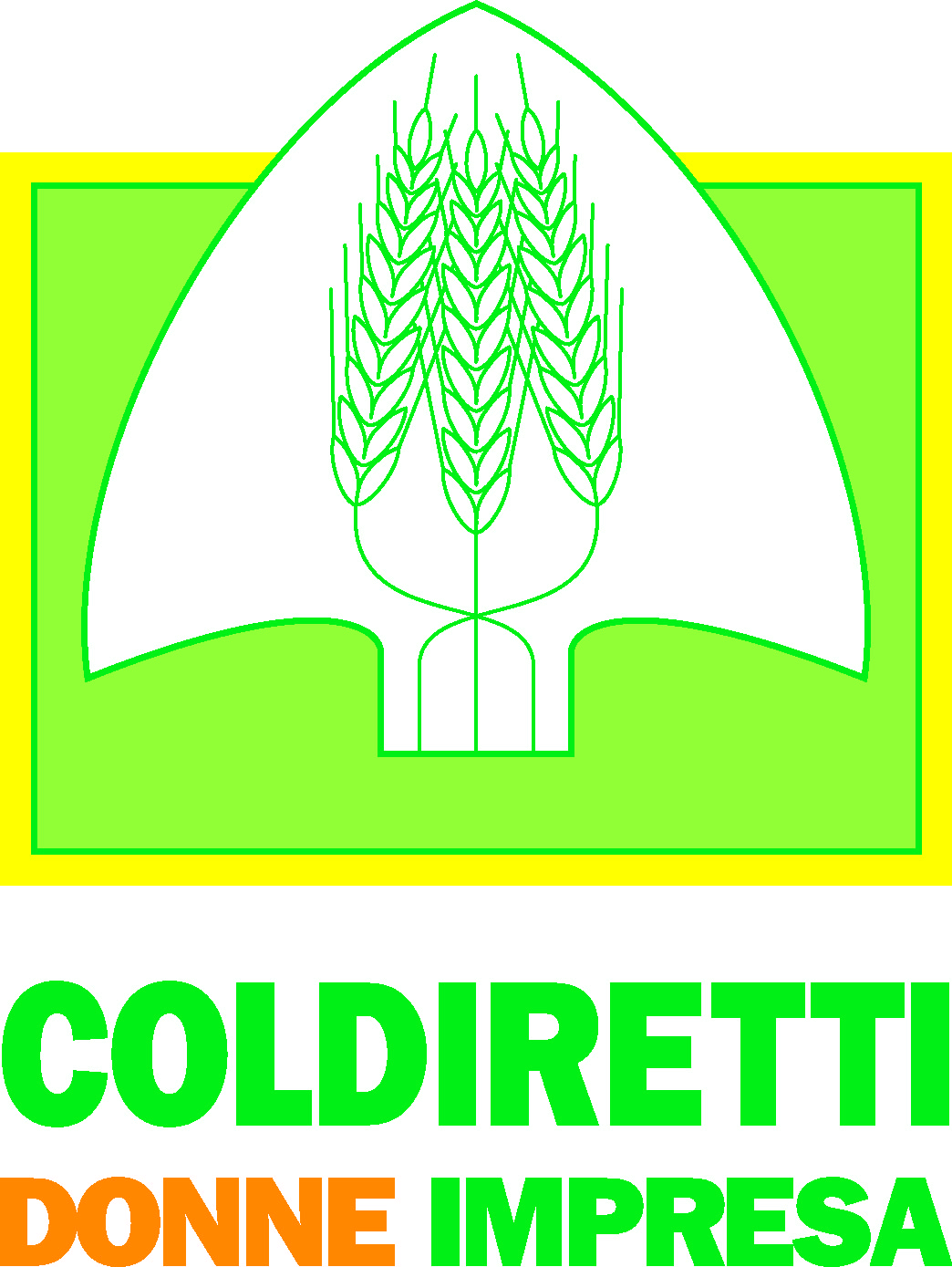                                                                                                                                            LUCCAPROGRAMMAOre 10.00 - Saluti istituzionaliAlessandro PesciAssessore Agricoltura  Comune  di ViareggioMarco RemaschiAssessore Agricoltura Regione Toscana o altro referente Regione ToscanaAntonio De Concilio Direttore Regionale Coldiretti ToscanaOre 10.30 - InterventiMaria Grazia Anatra  Presidente Associazione Woman to BeElena Giannini Presidente Comitato Imprenditoria Femminile  Camera di Commercio Lucca, Responsabile Donne Impresa Coldiretti Luccacoordina  Sonia Ceramicola -  TESEOTAVOLA ROTONDAUmberto AlunniDirettore Generale Cassa di Risparmio di Pistoia e della LucchesiaFrancesca Guelfi   Regional Manager Toscana, Umbria, Marche Credit Agri Italia s.c.p.a.Francesco GrossiDocente Istituto tecnico Agrario  Mutigliano LuccaTestimonianze di Imprenditrici agricole d’eccellenzacoordina  Stefania Carraresi  - Woman to beOre 12,30 - Aperitivo a km. O 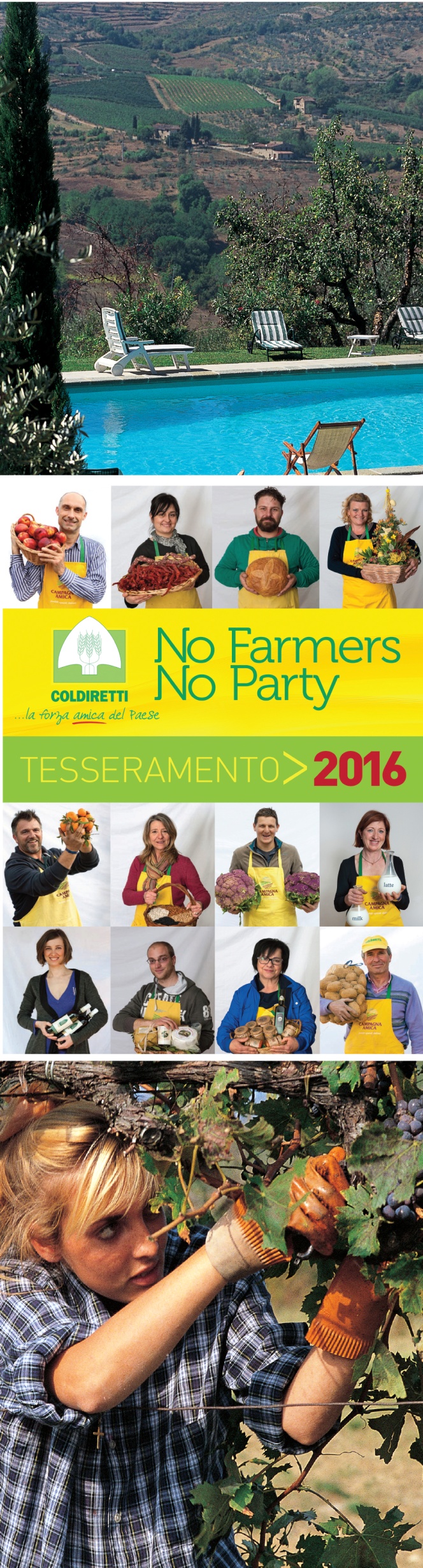 